 OBJEDNÁVKA CRS 03/2018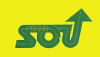 Objednatel u dodavatele objednává následující zboží/služby* (ceny jsou uvedeny bez DPH)*V případě potřeby vložte další řádky pomocí funkce „vložení“AKCEPTACE OBJEDNÁVKYPotvrzujeme, že dne …………………… jsme obdrželi vaši objednávku.Tuto objednávku v plném rozsahu akceptujeme.Předpokládaný termín dodání: …………………Datum a místo: ………………………………………………………………………………………..				otisk razítkaJméno, příjmení, funkceTuto akceptaci, prosím, zašlete e-mailem v nezměněném formátu na adresu: michaela.penickova@ohradni.czObjednatel:Střední odborné učiliště, Praha 4, Ohradní 57Střední odborné učiliště, Praha 4, Ohradní 57Střední odborné učiliště, Praha 4, Ohradní 57Sídlo:Ohradní 57, Praha 4 - Michle Ohradní 57, Praha 4 - Michle Ohradní 57, Praha 4 - Michle IČ:14891531DIČ:CZ14891531Bankovní spojení:37738041Kód banky:0100Objednávající osoba:Karel DvořákKarel DvořákKarel DvořákDatum objednávky:09.03.201809.03.201809.03.2018Dodavatel:Věra HadrejchováVěra HadrejchováVěra HadrejchováSídlo:Stanislava Maliny 457, 397 01 PísekStanislava Maliny 457, 397 01 PísekStanislava Maliny 457, 397 01 PísekIČ:65985206DIČ:CZ65985206Kontaktní osoba:Věra HadrejchováVěra HadrejchováVěra Hadrejchováe-mail:info@brotex.czinfo@brotex.czinfo@brotex.czUjednání stran:Strany dohody výslovně sjednávají, že uveřejnění této dohody v registru smluv dle zákona č. 340/2015 Sb., o zvláštních podmínkách účinnosti některých smluv, uveřejňování těchto smluv a o registru smluv, ve znění pozdějších předpisů, zajistí Střední odborné učiliště, Praha 4, Ohradní 57, příspěvková organizace Hlavního města PrahyStrany dohody výslovně sjednávají, že uveřejnění této dohody v registru smluv dle zákona č. 340/2015 Sb., o zvláštních podmínkách účinnosti některých smluv, uveřejňování těchto smluv a o registru smluv, ve znění pozdějších předpisů, zajistí Střední odborné učiliště, Praha 4, Ohradní 57, příspěvková organizace Hlavního města PrahyStrany dohody výslovně sjednávají, že uveřejnění této dohody v registru smluv dle zákona č. 340/2015 Sb., o zvláštních podmínkách účinnosti některých smluv, uveřejňování těchto smluv a o registru smluv, ve znění pozdějších předpisů, zajistí Střední odborné učiliště, Praha 4, Ohradní 57, příspěvková organizace Hlavního města PrahyNázev položkyPočet kusů:Cena - kusCena - celkemPřikrývka Luxus Plus 140x200 cm zimní + polštář Luxus plus 900g zip60638,-38.280,-Polštář Luxus plus 900g zip30268,-8.040,-